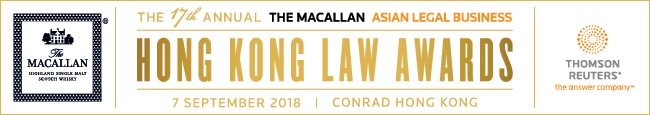 SUBMISSION FORM – DEAL CATEGORIESRead the Research Methodology Summary before filling out the submission form.Deadline for submissions –  12 July 2018 (Thursday)Submit the completed forms to mary.aquino@thomsonreuters.com. This form is for one deal only. To submit another deal, please complete a new form. Save this form using the format: Category_Organisation.Deal nameSize in USDAnnouncement dateCompletion dateNominator (your firm/in-house team)Example: Law Firm AExample: Law Firm ARole of nominator and client(role of your firm/in-house team in the deal)Example: International counsel to Company A (Issuer) on English lawsExample: International counsel to Company A (Issuer) on English lawsContact person for the deal (incl. email and phone number)Other law firms involvedOther law firms’ role and clientsClient roleExample: Law firm BLaw firm CLocal counsel to Company A Local counsel to DBSIssuerArrangerOther banks involved (if not listed as nominator or client above)Other banks’ role and clientClient roleDescription (max. of 500 words)Description (max. of 500 words)Description (max. of 500 words)